Skills Talents thuis-challengeDienstverlening & ProductenGezond en wel!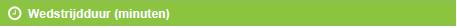 90 minuten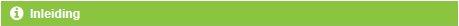 Dit is de Skills Talents thuis-challenge! Tijdens deze challenge ga jij de competitie aan met jouw medeleerlingen. Word jij de beste van de klas? Voor het profiel Dienstverlening & Producten is een leuke, creatieve en leerzame challenge bedacht die digitaal en op afstand uitgevoerd kan worden.Duurzame en gezonde voeding in de schoolkantine en ook bewegen heeft even op een laag pitje gestaan. Hoog tijd dus om dit weer onder de aandacht te brengen bij alle leerlingen, docenten en medewerkers van school! Lees snel verder om te zien wat de opdracht is.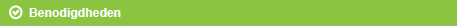 Computer, tablet of telefoonPen, potlood en papierMicrosoft Word of Publisher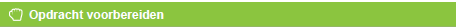 Gebruik bij de voorbereiding de volgende tips:Lees de opdracht goed door voordat je begint.Verzamel informatie over duurzame en gezonde voeding.Bedenk hoe je mensen kunt laten bewegen tijdens een activiteit.Twee voorbeelden van bewegen:Haka Deze ceremoniële dans bestaat uit gebaren vaak beginnend vanuit een door de knieën gebogen stand. Belangrijk zijn de gezichtsuitdrukkingen hierbij. De tekst van een haka wordt niet gezongen maar opgezegd en naast de tekst gebruikt men ook kreten.FlashmobEen flashmob is een plotselinge samenkomst van een groepje mensen, die iets aparts doen en vervolgens weer even snel uit elkaar vallen.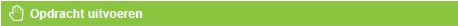 Gebruik bij de uitvoering de volgende tips:de infographic past op 1 A4-tje.de digitale pitch is 60 seconden.De benoemde begrippen zijn toegelicht in de infographic.De pitch bevat informatie over het budget.De pitch bevat informatie over de ludieke activiteit.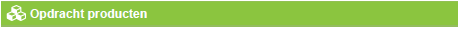 Het uitvoeren van de opdracht levert de volgende producten op:InfographicDigitale pitch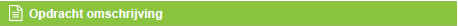 Duurzaam en gezond eten en bewegen zijn belangrijk. De maanden van op afstand onderwijs volgen en thuiswerken heeft ervoor gezorgd dat we dit minder hebben gedaan. Inmiddels zijn de meeste schoolkantines opgefrist en is het tijd om de gezonde en duurzame voeding weer opnieuw onder de aandacht te brengen. Hiervoor ga jij een infographic maken. De infographic moet door middel van een ludieke low-budget activiteit waarbij bewegen een onderdeel is onder de aandacht gebracht worden bij leerlingen en docenten op school. Het idee wat je bedacht hebt ga je door middel van een digitale pitch presenteren.Je deelt de infographic en de digitale pitch met je docent. Natuurlijk is het delen op social media ook altijd goed. Gebruik hierbij de hashtag #skillstalents.